MINISTERIO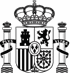 PARA LA TRANSICIÓN ECOLÓGICAAYUDAS DESTINADAS ESPECÍFICAMENTE A CUBRIR COSTES EXCEPCIONALES A CAUSA DEL CIERRE DE UNIDADES DE PRODUCCIÓN DE CARBÓN(RESOLUCIÓN DE 24 DE MAYO 2019)NIFDATOS BÁSICOS DE LA SOLICITUDConvocatoria 2019SOLICITUD DE LA AYUDA(Especifique en el cuadro SI o NO) El abajo firmante autoriza al Instituto para la Reestructuración de la Minería del Carbón y Desarrollo Alternativo de las Comarcas Mineras, O.A., a consultar sus datos de identidad, así como a recabar los certificados positivos de encontrarse al corriente en el cumplimiento de sus obligaciones tributarias y frente a la Seguridad Social, a emitir por la Agencia Estatal de la Administración Tributaria y por la Tesorería General de la Seguridad Social. Nota: Sus datos serán incorporados y tratados por el Instituto para la Reestructuración de la Minería del Carbón con la finalidad de resolver su solicitud, trasladar información, etc. Podrán cederse a otros organismos públicos y entidades bancarias y otras cesiones previstas en la ley. El titular podrá ejercer sus derechos de acceso, rectificación, cancelación y oposición ante el responsable del fichero (Pº de la Castellana 160, 7ª planta, de Madrid). Todo lo cual se informa en cumplimiento del artículo 5 de la ley Orgánica 15/1999, de 13 de diciembre, de Protección de Datos de Carácter Personal.Lugar y Fecha 	FirmaInstituto para la Reestructuración de la Minería del Carbón y Desarrollo Alternativo de las Comarcas Mineras, O.A.NIF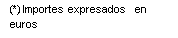 DATOS DEL SOLICITANTE Y DE LA EMPRESA SUSCEPTIBLE DE SER  BENEFICIARIADATOS DEL SOLICITANTE Y DE LA EMPRESA SUSCEPTIBLE DE SER  BENEFICIARIADATOS DEL SOLICITANTE Y DE LA EMPRESA SUSCEPTIBLE DE SER  BENEFICIARIADATOS DEL SOLICITANTE Y DE LA EMPRESA SUSCEPTIBLE DE SER  BENEFICIARIADATOS DEL SOLICITANTE Y DE LA EMPRESA SUSCEPTIBLE DE SER  BENEFICIARIADATOS DEL SOLICITANTE Y DE LA EMPRESA SUSCEPTIBLE DE SER  BENEFICIARIADATOS DEL SOLICITANTE Y DE LA EMPRESA SUSCEPTIBLE DE SER  BENEFICIARIADATOS DEL SOLICITANTE Y DE LA EMPRESA SUSCEPTIBLE DE SER  BENEFICIARIADATOS DEL SOLICITANTE Y DE LA EMPRESA SUSCEPTIBLE DE SER  BENEFICIARIADATOS DEL SOLICITANTE Y DE LA EMPRESA SUSCEPTIBLE DE SER  BENEFICIARIADATOS DEL SOLICITANTE Y DE LA EMPRESA SUSCEPTIBLE DE SER  BENEFICIARIADATOS DEL SOLICITANTE Y DE LA EMPRESA SUSCEPTIBLE DE SER  BENEFICIARIADATOS DEL SOLICITANTE Y DE LA EMPRESA SUSCEPTIBLE DE SER  BENEFICIARIADATOS DEL SOLICITANTE Y DE LA EMPRESA SUSCEPTIBLE DE SER  BENEFICIARIADATOS DEL SOLICITANTE Y DE LA EMPRESA SUSCEPTIBLE DE SER  BENEFICIARIANombre del solicitanteNIFNIFNIFApellidosNombre de la EmpresaCIFCIFCIF Unidad de Producción Unidad de Producción Unidad de ProducciónFecha de cierreFecha de cierreFecha de cierreFecha de cierreImporte presupuestadoImporte presupuestadoImporte presupuestadoImporte presupuestadoImporte presupuestadoNº de personal adscritoNº de personal adscritoNº de personal adscritoPROPIO:SUBCONTRATADO:PROPIO:SUBCONTRATADO:PROPIO:SUBCONTRATADO:DIRECCIÓN DE NOTIFICACIÓN Y CONTACTODIRECCIÓN DE NOTIFICACIÓN Y CONTACTODIRECCIÓN DE NOTIFICACIÓN Y CONTACTODIRECCIÓN DE NOTIFICACIÓN Y CONTACTODIRECCIÓN DE NOTIFICACIÓN Y CONTACTODIRECCIÓN DE NOTIFICACIÓN Y CONTACTODIRECCIÓN DE NOTIFICACIÓN Y CONTACTODIRECCIÓN DE NOTIFICACIÓN Y CONTACTODIRECCIÓN DE NOTIFICACIÓN Y CONTACTODIRECCIÓN DE NOTIFICACIÓN Y CONTACTODIRECCIÓN DE NOTIFICACIÓN Y CONTACTODIRECCIÓN DE NOTIFICACIÓN Y CONTACTODIRECCIÓN DE NOTIFICACIÓN Y CONTACTODIRECCIÓN DE NOTIFICACIÓN Y CONTACTODIRECCIÓN DE NOTIFICACIÓN Y CONTACTOPersona de contactoCargoCalle y nºProvinciaMunicipioMunicipioPoblaciónCódigo PostalCódigo PostalCódigo PostalCódigo PostalTeléfono 1Teléfono 2Teléfono 2Teléfono 2Fax para notificacionesFax para notificacionesFax para notificacionesFax para notificacionesCorreo electrónico para notificacionesCorreo electrónico para notificacionesPROYECTOS DE ABANDONO DEFINITIVO DE LABORES MINERAS (Explotación minera y fecha de autorización)PROYECTOS DEFINITIVOS DE CIERRE Y CLAUSURA DE LA INSTALACIÓN DE RESIDUOS MINEROS (Explotación minera y fecha de autorización)OTRAS AYUDAS OBTENIDAS Y SOLICITADASOTRAS AYUDAS OBTENIDAS Y SOLICITADASOTRAS AYUDAS OBTENIDAS Y SOLICITADASOTRAS AYUDAS OBTENIDAS Y SOLICITADASAÑOSOLICITADA*CONCEDIDA*ENTIDADOBSERVACIONES